В связи уточнением бюджетных ассигнований на 2016 год, а также утверждением бюджета городского поселения Углич на 2017 год и плановые периоды 2018 и 2019 годов Администрация городского поселения Углич ПОСТАНОВЛЯЕТ:Внести изменения в муниципальную целевую программу "Управление муниципальными финансами городского поселения Углич" на 2016 - 2018 годы, утвержденную постановлением Администрации городского поселения Углич от 23.12.2015 № 271, изложив в новой редакции:Раздел 1 «Паспорт муниципальной целевой программы»Раздел 8 «Перечень мероприятий программы и объем финансовых ресурсов, необходимых для реализации программы».2. Опубликовать настоящее постановление в газете «Угличская газета» и на официальном сайте городского поселения Углич3. Контроль за исполнением постановления оставляю за собой.4. Постановление вступает в силу  с момента подписания.Глава Администрациигородского поселения Углич							С.В. СтавицкаяПриложение к постановлению Главы Администрациигородского поселения Угличот 27.12.2016 № 286Муниципальная целевая программа"Управление муниципальными финансами городcкого поселения Углич" на 2016 - 2018 годы1. Паспорт муниципальной целевой программы8. Перечень мероприятий программы и объем финансовых ресурсов, необходимых для реализации программыМероприятия Программы приведены в таблице 2.   Объем финансовых ресурсов Программы в целом составляет 26 643 тыс. руб. Финансирование осуществляется за счет средств  бюджета городского поселения. Подробная информация о ресурсном обеспечении Программы представлена в таблице 2.Таблица 2Перечень 
мероприятий программы и объем финансовых ресурсов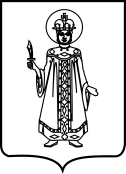 ПОСТАНОВЛЕНИЕАДМИНИСТРАЦИИ ГОРОДСКОГО ПОСЕЛЕНИЯ УГЛИЧ ЯРОСЛАВСКОЙ ОБЛАСТИПОСТАНОВЛЕНИЕАДМИНИСТРАЦИИ ГОРОДСКОГО ПОСЕЛЕНИЯ УГЛИЧ ЯРОСЛАВСКОЙ ОБЛАСТИПОСТАНОВЛЕНИЕАДМИНИСТРАЦИИ ГОРОДСКОГО ПОСЕЛЕНИЯ УГЛИЧ ЯРОСЛАВСКОЙ ОБЛАСТИПОСТАНОВЛЕНИЕАДМИНИСТРАЦИИ ГОРОДСКОГО ПОСЕЛЕНИЯ УГЛИЧ ЯРОСЛАВСКОЙ ОБЛАСТИПОСТАНОВЛЕНИЕАДМИНИСТРАЦИИ ГОРОДСКОГО ПОСЕЛЕНИЯ УГЛИЧ ЯРОСЛАВСКОЙ ОБЛАСТИот27.12.2016№286О внесении изменений в Постановление Администрации городского поселения Углич от 23.12.2015 № 271О внесении изменений в Постановление Администрации городского поселения Углич от 23.12.2015 № 271О внесении изменений в Постановление Администрации городского поселения Углич от 23.12.2015 № 271О внесении изменений в Постановление Администрации городского поселения Углич от 23.12.2015 № 271Ответственный исполнитель муниципальной целевой программымуниципальное учреждение Управление финансов Администрации городского поселения Углич (далее - УФ)муниципальное учреждение Управление финансов Администрации городского поселения Углич (далее - УФ)муниципальное учреждение Управление финансов Администрации городского поселения Углич (далее - УФ)муниципальное учреждение Управление финансов Администрации городского поселения Углич (далее - УФ)Цель муниципальной целевой программыОбеспечение долгосрочной сбалансированности и устойчивости бюджетной системы, повышение качества управления муниципальными финансами городского поселения УгличОбеспечение долгосрочной сбалансированности и устойчивости бюджетной системы, повышение качества управления муниципальными финансами городского поселения УгличОбеспечение долгосрочной сбалансированности и устойчивости бюджетной системы, повышение качества управления муниципальными финансами городского поселения УгличОбеспечение долгосрочной сбалансированности и устойчивости бюджетной системы, повышение качества управления муниципальными финансами городского поселения УгличЗадачи муниципальной  целевой программы1. Обеспечение сбалансированности и устойчивости бюджета городского поселения Углич за счет координации стратегического и бюджетного планирования.2. Эффективное управление муниципальным долгом.3. Нормативное и методологическое обеспечение бюджетного процесса, организация планирования и исполнения бюджета, ведения бюджетного учета и формирования бюджетной отчетности.4. Повышение эффективности системы внутреннего муниципального финансового контроля.1. Обеспечение сбалансированности и устойчивости бюджета городского поселения Углич за счет координации стратегического и бюджетного планирования.2. Эффективное управление муниципальным долгом.3. Нормативное и методологическое обеспечение бюджетного процесса, организация планирования и исполнения бюджета, ведения бюджетного учета и формирования бюджетной отчетности.4. Повышение эффективности системы внутреннего муниципального финансового контроля.1. Обеспечение сбалансированности и устойчивости бюджета городского поселения Углич за счет координации стратегического и бюджетного планирования.2. Эффективное управление муниципальным долгом.3. Нормативное и методологическое обеспечение бюджетного процесса, организация планирования и исполнения бюджета, ведения бюджетного учета и формирования бюджетной отчетности.4. Повышение эффективности системы внутреннего муниципального финансового контроля.1. Обеспечение сбалансированности и устойчивости бюджета городского поселения Углич за счет координации стратегического и бюджетного планирования.2. Эффективное управление муниципальным долгом.3. Нормативное и методологическое обеспечение бюджетного процесса, организация планирования и исполнения бюджета, ведения бюджетного учета и формирования бюджетной отчетности.4. Повышение эффективности системы внутреннего муниципального финансового контроля.Основные целевые индикаторы (показатели) муниципальной целевой программы1. Отношение дефицита бюджета городского поселения  к общему годовому объему доходов бюджета городского поселения без учета объема безвозмездных поступлений.2. Доля расходов  бюджета городского поселения, формируемых в рамках муниципальных программ, в общем объеме расходов бюджета.3. Темп роста налоговых и неналоговых доходов бюджета городского поселения.4. Снижение темпов роста недоимки по налогам и платежам в бюджет городского поселения.5. Отношение объема муниципального долга к общему годовому объему доходов бюджета городского поселения без учета объема безвозмездных поступлений. 6. Отношение объема расходов на обслуживание муниципального долга к объему расходов бюджета городского поселения. 7. Объем просроченной задолженности по обслуживанию долговых обязательств.8. Объем просроченной задолженности по долговым обязательствам.9. Отношение просроченной кредиторской задолженности бюджета городского поселения к общим расходам бюджета.10. Размещение в информационно-телекоммуникационной сети "Интернет" информации о муниципальных финансах:- отчета об исполнении бюджета городского поселения Углич;- решения о бюджете городского поселения на текущий финансовый год и плановый период;- информации об объеме муниципального долга;- проекта бюджета городского поселения Углич на очередной финансовый год и плановый период;11. Доля проведенных контрольных мероприятий внутреннего муниципального финансового контроля в общем количестве запланированных контрольных мероприятий.12. Доля обжалованных предписаний и представлений в общем количестве предписаний и представлений, выданных органом внутреннего муниципального финансового контроля.1. Отношение дефицита бюджета городского поселения  к общему годовому объему доходов бюджета городского поселения без учета объема безвозмездных поступлений.2. Доля расходов  бюджета городского поселения, формируемых в рамках муниципальных программ, в общем объеме расходов бюджета.3. Темп роста налоговых и неналоговых доходов бюджета городского поселения.4. Снижение темпов роста недоимки по налогам и платежам в бюджет городского поселения.5. Отношение объема муниципального долга к общему годовому объему доходов бюджета городского поселения без учета объема безвозмездных поступлений. 6. Отношение объема расходов на обслуживание муниципального долга к объему расходов бюджета городского поселения. 7. Объем просроченной задолженности по обслуживанию долговых обязательств.8. Объем просроченной задолженности по долговым обязательствам.9. Отношение просроченной кредиторской задолженности бюджета городского поселения к общим расходам бюджета.10. Размещение в информационно-телекоммуникационной сети "Интернет" информации о муниципальных финансах:- отчета об исполнении бюджета городского поселения Углич;- решения о бюджете городского поселения на текущий финансовый год и плановый период;- информации об объеме муниципального долга;- проекта бюджета городского поселения Углич на очередной финансовый год и плановый период;11. Доля проведенных контрольных мероприятий внутреннего муниципального финансового контроля в общем количестве запланированных контрольных мероприятий.12. Доля обжалованных предписаний и представлений в общем количестве предписаний и представлений, выданных органом внутреннего муниципального финансового контроля.1. Отношение дефицита бюджета городского поселения  к общему годовому объему доходов бюджета городского поселения без учета объема безвозмездных поступлений.2. Доля расходов  бюджета городского поселения, формируемых в рамках муниципальных программ, в общем объеме расходов бюджета.3. Темп роста налоговых и неналоговых доходов бюджета городского поселения.4. Снижение темпов роста недоимки по налогам и платежам в бюджет городского поселения.5. Отношение объема муниципального долга к общему годовому объему доходов бюджета городского поселения без учета объема безвозмездных поступлений. 6. Отношение объема расходов на обслуживание муниципального долга к объему расходов бюджета городского поселения. 7. Объем просроченной задолженности по обслуживанию долговых обязательств.8. Объем просроченной задолженности по долговым обязательствам.9. Отношение просроченной кредиторской задолженности бюджета городского поселения к общим расходам бюджета.10. Размещение в информационно-телекоммуникационной сети "Интернет" информации о муниципальных финансах:- отчета об исполнении бюджета городского поселения Углич;- решения о бюджете городского поселения на текущий финансовый год и плановый период;- информации об объеме муниципального долга;- проекта бюджета городского поселения Углич на очередной финансовый год и плановый период;11. Доля проведенных контрольных мероприятий внутреннего муниципального финансового контроля в общем количестве запланированных контрольных мероприятий.12. Доля обжалованных предписаний и представлений в общем количестве предписаний и представлений, выданных органом внутреннего муниципального финансового контроля.1. Отношение дефицита бюджета городского поселения  к общему годовому объему доходов бюджета городского поселения без учета объема безвозмездных поступлений.2. Доля расходов  бюджета городского поселения, формируемых в рамках муниципальных программ, в общем объеме расходов бюджета.3. Темп роста налоговых и неналоговых доходов бюджета городского поселения.4. Снижение темпов роста недоимки по налогам и платежам в бюджет городского поселения.5. Отношение объема муниципального долга к общему годовому объему доходов бюджета городского поселения без учета объема безвозмездных поступлений. 6. Отношение объема расходов на обслуживание муниципального долга к объему расходов бюджета городского поселения. 7. Объем просроченной задолженности по обслуживанию долговых обязательств.8. Объем просроченной задолженности по долговым обязательствам.9. Отношение просроченной кредиторской задолженности бюджета городского поселения к общим расходам бюджета.10. Размещение в информационно-телекоммуникационной сети "Интернет" информации о муниципальных финансах:- отчета об исполнении бюджета городского поселения Углич;- решения о бюджете городского поселения на текущий финансовый год и плановый период;- информации об объеме муниципального долга;- проекта бюджета городского поселения Углич на очередной финансовый год и плановый период;11. Доля проведенных контрольных мероприятий внутреннего муниципального финансового контроля в общем количестве запланированных контрольных мероприятий.12. Доля обжалованных предписаний и представлений в общем количестве предписаний и представлений, выданных органом внутреннего муниципального финансового контроля.Этапы и сроки реализации муниципальной целевой программы2016 - 2018 годы2016 - 2018 годы2016 - 2018 годы2016 - 2018 годыОбъемы бюджетных ассигнований муниципальной целевой программыВсего по муниципальной целевой программе: 26 643 тыс. руб., в том числе:тыс. руб.Всего по муниципальной целевой программе: 26 643 тыс. руб., в том числе:тыс. руб.Всего по муниципальной целевой программе: 26 643 тыс. руб., в том числе:тыс. руб.Всего по муниципальной целевой программе: 26 643 тыс. руб., в том числе:тыс. руб.Объемы бюджетных ассигнований муниципальной целевой программыИсточник финансирования2016 год2017 год2018 годОбъемы бюджетных ассигнований муниципальной целевой программыбюджет городского поселения 8 8438 4209 380Объемы бюджетных ассигнований муниципальной целевой программыОжидаемые конечные результаты реализации муниципальной целевой программы1. Создание условий для повышения бюджетного потенциала городского поселения за счет роста собственной доходной базы и эффективного управления финансами с целью повышения уровня и качества жизни населения городского поселения Углич.2. Формирование основной части расходов бюджета городского поселения в соответствии с принципами программно-целевого планирования.3. Повышение открытости и прозрачности деятельности органов городского самоуправления на всех стадиях бюджетного процесса.4. Сохранение объема муниципального долга городского поселения на экономически безопасном уровне, отсутствие просроченной задолженности по долговым обязательствам и расходам на их обслуживание.5. Формирование действенной и эффективной системы муниципального финансового контроля.1. Создание условий для повышения бюджетного потенциала городского поселения за счет роста собственной доходной базы и эффективного управления финансами с целью повышения уровня и качества жизни населения городского поселения Углич.2. Формирование основной части расходов бюджета городского поселения в соответствии с принципами программно-целевого планирования.3. Повышение открытости и прозрачности деятельности органов городского самоуправления на всех стадиях бюджетного процесса.4. Сохранение объема муниципального долга городского поселения на экономически безопасном уровне, отсутствие просроченной задолженности по долговым обязательствам и расходам на их обслуживание.5. Формирование действенной и эффективной системы муниципального финансового контроля.1. Создание условий для повышения бюджетного потенциала городского поселения за счет роста собственной доходной базы и эффективного управления финансами с целью повышения уровня и качества жизни населения городского поселения Углич.2. Формирование основной части расходов бюджета городского поселения в соответствии с принципами программно-целевого планирования.3. Повышение открытости и прозрачности деятельности органов городского самоуправления на всех стадиях бюджетного процесса.4. Сохранение объема муниципального долга городского поселения на экономически безопасном уровне, отсутствие просроченной задолженности по долговым обязательствам и расходам на их обслуживание.5. Формирование действенной и эффективной системы муниципального финансового контроля.1. Создание условий для повышения бюджетного потенциала городского поселения за счет роста собственной доходной базы и эффективного управления финансами с целью повышения уровня и качества жизни населения городского поселения Углич.2. Формирование основной части расходов бюджета городского поселения в соответствии с принципами программно-целевого планирования.3. Повышение открытости и прозрачности деятельности органов городского самоуправления на всех стадиях бюджетного процесса.4. Сохранение объема муниципального долга городского поселения на экономически безопасном уровне, отсутствие просроченной задолженности по долговым обязательствам и расходам на их обслуживание.5. Формирование действенной и эффективной системы муниципального финансового контроля.№ п/пНаименование мероприятияОтветственный исполнитель, соисполнительОжидаемый непосредственный результат (краткое описание)Расходы (тыс. руб.), по годамРасходы (тыс. руб.), по годамРасходы (тыс. руб.), по годам№ п/пНаименование мероприятияОтветственный исполнитель, соисполнительОжидаемый непосредственный результат (краткое описание)2016 год2017 год2018 год1.Формирование проекта бюджета городского поселения с учетом прогноза долгосрочного социально-экономического развития городского поселенияУФОбеспечение исполнения расходных обязательств городского поселения Углич при сохранении долгосрочной сбалансированности и устойчивости бюджета городского поселения2.Составление и утверждение бюджета городского поселения в "программном виде"УФФормирование и исполнение бюджета городского поселения на основе муниципальных программ, сформированных на основании долгосрочных целей социально-экономического развития3.Проведение ежеквартального анализа поступлений доходов в бюджет городского поселения в разрезе каждого доходного источника и каждого администратора доходов, мониторинга задолженности перед бюджетом городского поселения по уплате налогов и иных платежейУФКонтроль за исполнением доходов бюджета городского поселения. Повышение качества администрирования доходов главными администраторами доходов бюджета городского поселения4.Проведение оценки эффективности предоставленных и планируемых к предоставлению налоговых льгот по местным налогамУФОптимизация и экономически обоснованное предоставление налоговых льгот по местным налогам5.Проведение анализа допустимой долговой нагрузки на бюджетУФПоддержание объема муниципального долга городского поселения на экономически безопасном уровне6.Расходы на обслуживание долговых обязательствУФОбеспечение расходов на обслуживание муниципального долга8 5008 0409 0007.Своевременное исполнение долговых обязательств и обязательств по обслуживанию муниципального долгаУФПоддержание деловой репутации городского поселения Углич как заемщика средств при привлечении кредитных ресурсов на высоком уровне8.Организация бюджетного процесса на территории городского поселения УгличУФРеализация принципа ответственного управления муниципальными финансами, связанного с наличием эффективной системы исполнения бюджета9.Повышение качества и доступности финансовой информацииУФПовышение прозрачности бюджетного процесса, расширение доступа к информации о финансовой деятельности органов городского самоуправления, результатах использования бюджетных средств10.Автоматизация бюджетного процесса на основе современных технологийУФОбеспечение технического сопровождения и совершенствования (модернизации) автоматизированных информационных систем и программного обеспечения, применяемых в бюджетном процессе34338038011.Осуществление внутреннего муниципального финансового контроляУФОбеспечение эффективной организации внутреннего муниципального финансового контроля за правомерным, целевым и эффективным использованием бюджетных средств